Publicado en Madrid el 11/06/2019 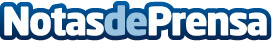 Cinco restaurantes de Madrid cocinarán con Kaiku Begetal durante el mes de junioKaiku Begetal, la gama vegana de Kaiku, traslada su filosofía veggie a los menús de cinco restaurantes en Madrid especializados en gastronomía vegetarianaDatos de contacto:Lara Martínez916588770Nota de prensa publicada en: https://www.notasdeprensa.es/cinco-restaurantes-de-madrid-cocinaran-con Categorias: Nutrición Gastronomía Madrid Entretenimiento Restauración http://www.notasdeprensa.es